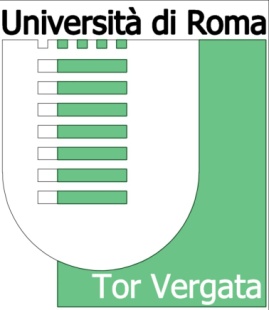 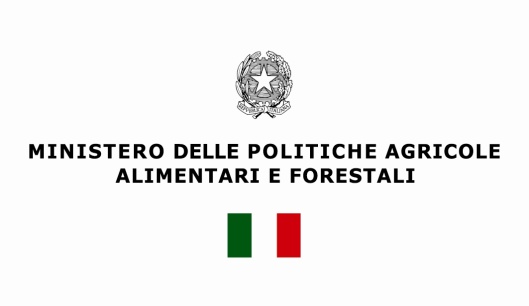 MODULO DI ISCRIZIONESeminario“Produzioni semintensive di giovanili di specie ittiche marine per l’innovazione nelle produzioni biologiche”Giovedì 4 dicembre 2014 -  CRA Via del Caravita 7A - RomaNome:	Cognome:Titolo di studio:Appartenenza:Qualifica: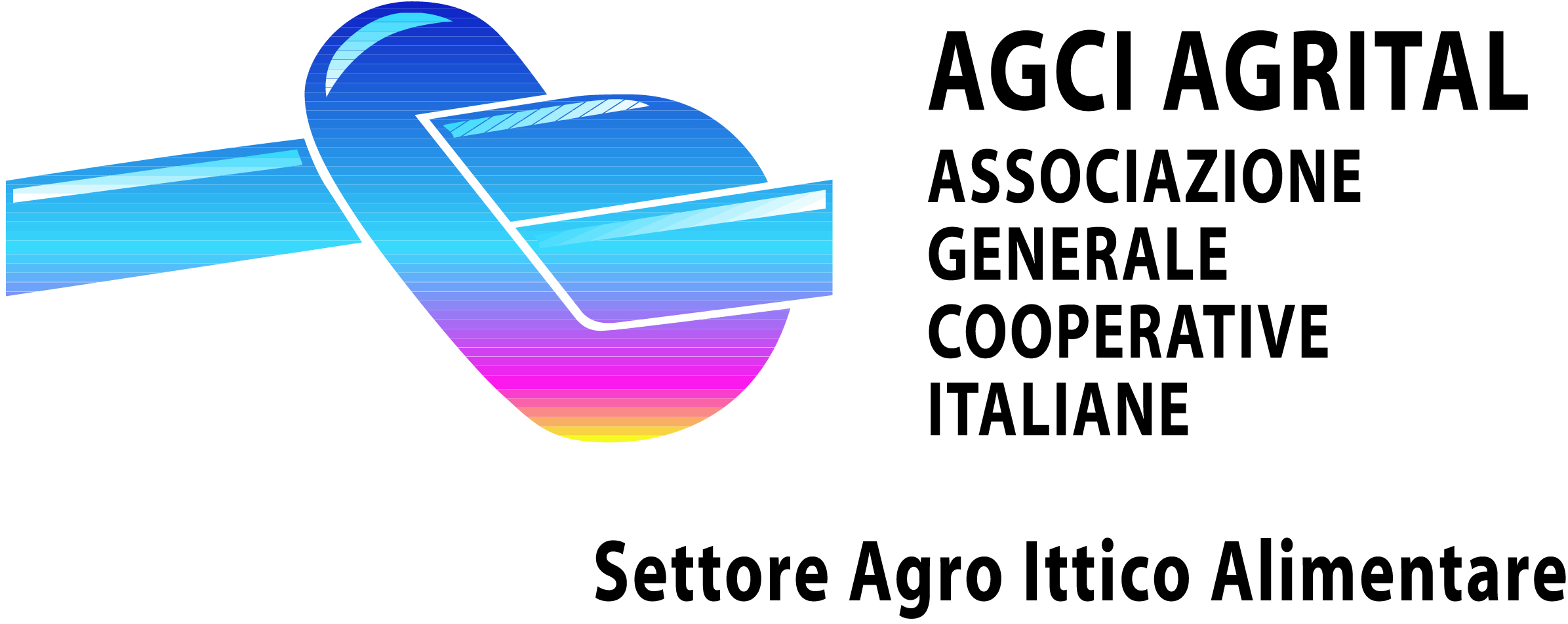 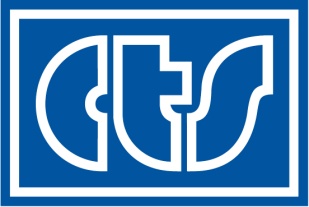 